VARSEL OM GENERALFORSAMLINGDato og tid for årets Generalforsamling er satt til torsdag 3. mai kl 18:00, på Thon hotell Triaden.Forslag fra andelseiere som ønsker disse behandlet på Generalforsamlingen, må sendes til styret senest 1. mars 2018.For å sikre en effektiv og god behandling av saker som ønskes behandlet på generalforsamlingen, har vi følgende oppfordring ved innsending av saker:Det går klart frem at saken ønskes behandlet på generalforsamlingen.Forslagsstilleren formulerer et konkret forslag til vedtak, noe som vil hjelpe generalforsamlingen å behandle og ta stilling til saken.Utdrag fra vedtekter om Generalforsamlingen (vedtektene kan leses i sin helhet på vår hjemmeside):Generalforsamlingen er øverste myndighet i borettslaget. I innkallingen skal de sakene som skal behandles være bestemt angitt. Skal et forslag som etter borettslagsloven eller vedtektene må vedtas med minst to tredjedels flertall kunne behandles, må hovedinnholdet være angitt i innkallingen. Saker som en andelseier ønsker behandlet på ordinær generalforsamling skal nevnes i innkallingen når styret har mottatt disse skriftlig.Saker som skal behandles på ordinær generalforsamling :Godkjenning av årsberetning fra styretGodkjenning av årsregnskap Valg av styremedlemmer og varamedlemmer Fastsetting av godtgjørelse til styretAndre saker som er nevnt i innkallingen Hver andel gir rett til én stemme på generalforsamlingen. Andelseier som eier mer enn én andel har likevel bare én stemme. For en andel med flere eiere kan det bare avgis én stemme. Andelseier kan møte ved fullmektig på generalforsamlingen, men ingen kan være fullmektig for mer enn én andelseier. Foruten saker som nevnt i vedtektene kan ikke generalforsamlingen fatte vedtak i andre saker enn de som er bestemt angitt i innkallingen.Med vennlig hilsenStyret i Mellomenga borettslagRUNDSKRIV
18.01.2018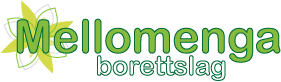 